AB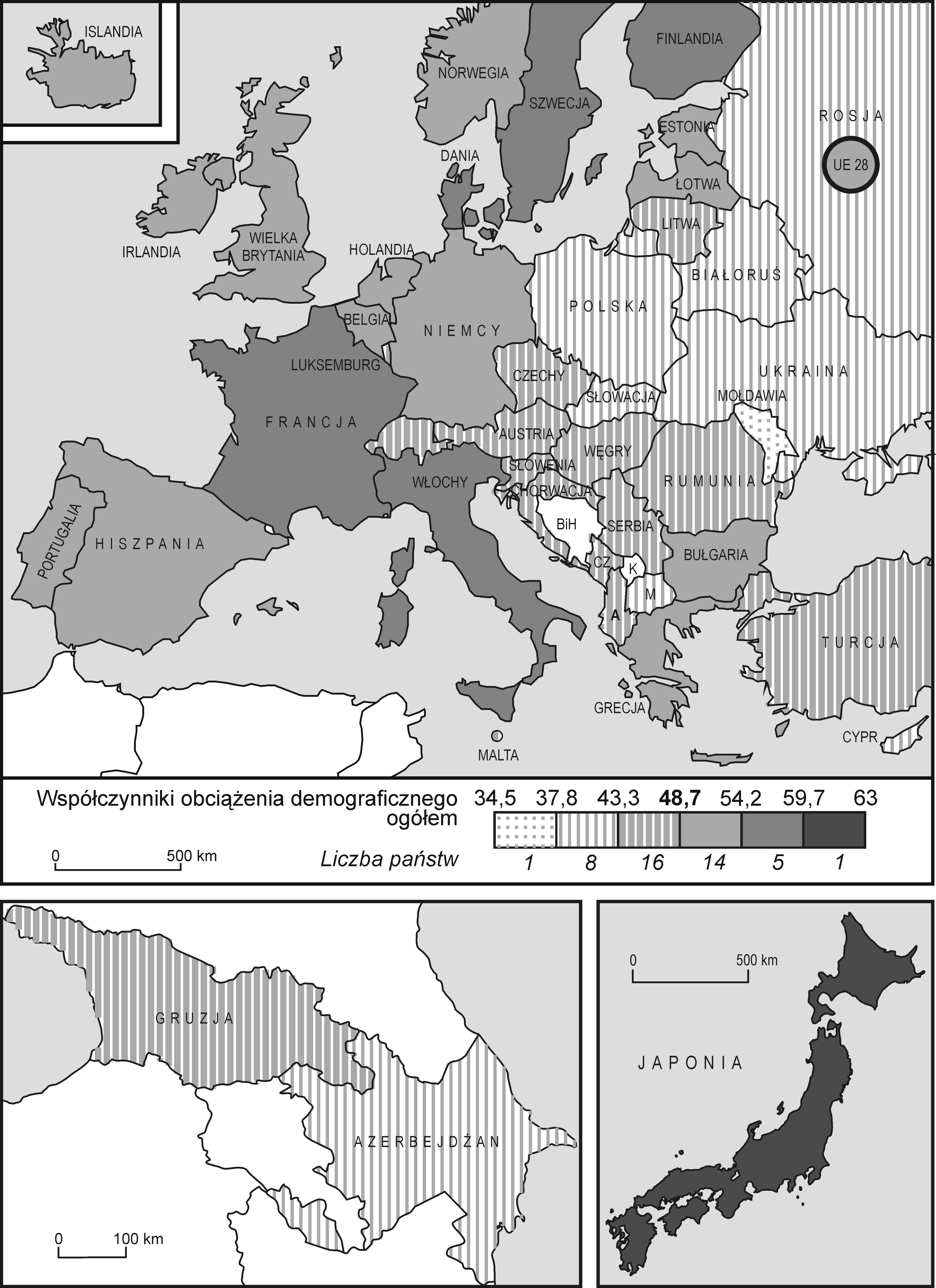 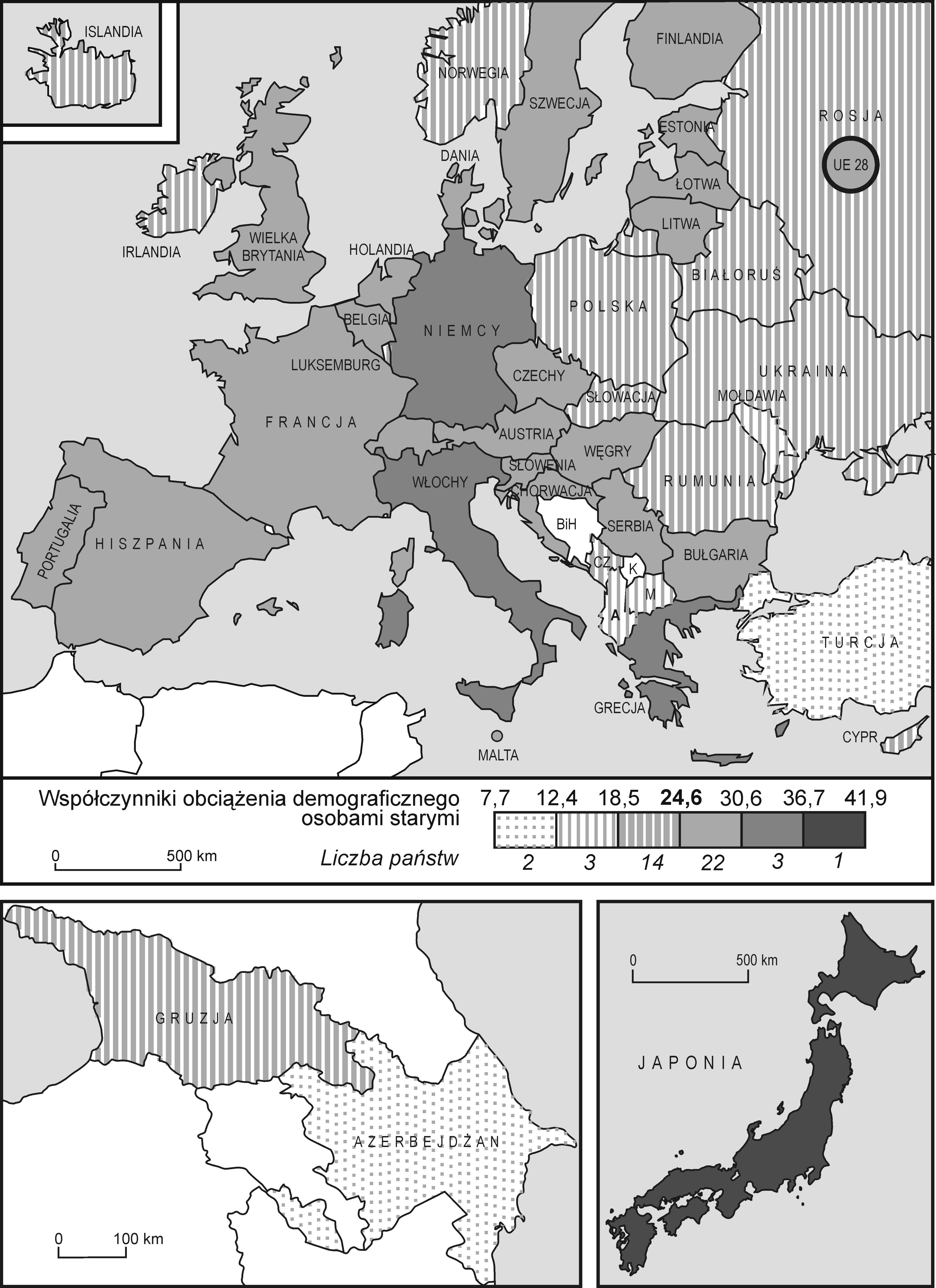 C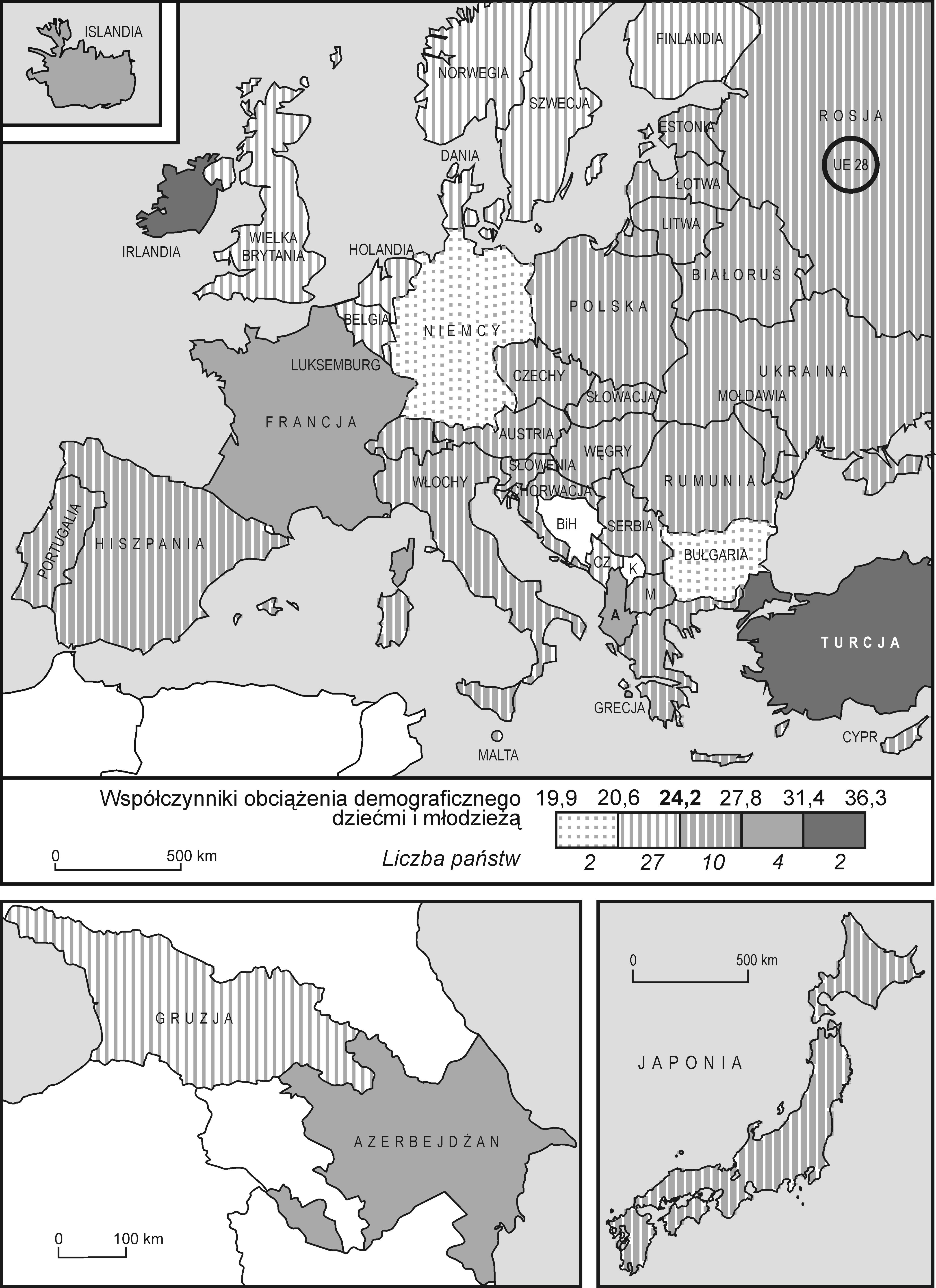 